15°-os gördülő tömítő gyűrűvel húzott könyök B15-125Csomagolási egység: 1 darabVálaszték: K
Termékszám: 0055.0340Gyártó: MAICO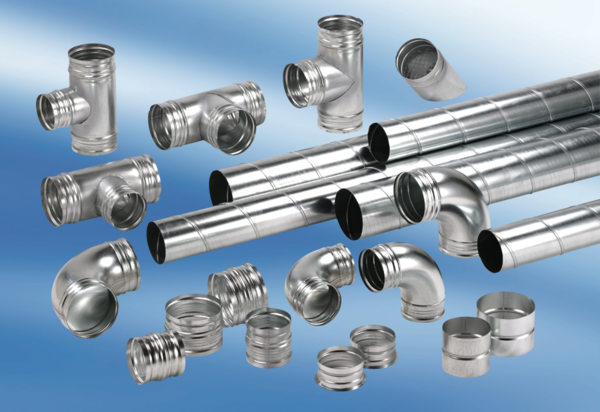 